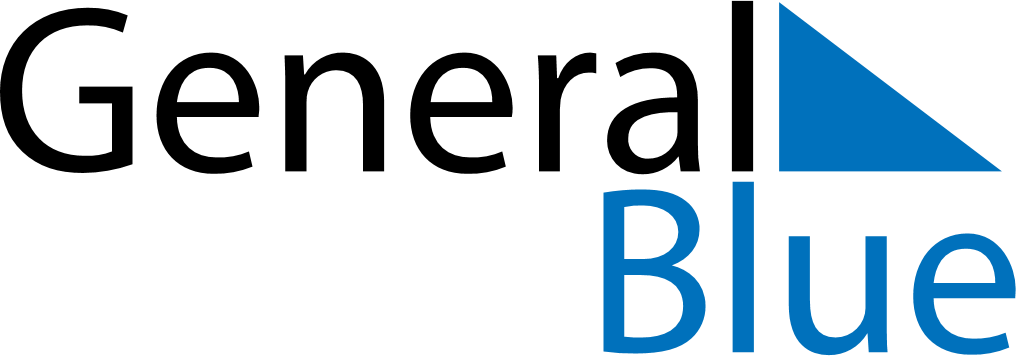 July 2024July 2024July 2024July 2024July 2024July 2024Vestmanna, Streymoy, Faroe IslandsVestmanna, Streymoy, Faroe IslandsVestmanna, Streymoy, Faroe IslandsVestmanna, Streymoy, Faroe IslandsVestmanna, Streymoy, Faroe IslandsVestmanna, Streymoy, Faroe IslandsSunday Monday Tuesday Wednesday Thursday Friday Saturday 1 2 3 4 5 6 Sunrise: 3:43 AM Sunset: 11:21 PM Daylight: 19 hours and 37 minutes. Sunrise: 3:45 AM Sunset: 11:20 PM Daylight: 19 hours and 35 minutes. Sunrise: 3:46 AM Sunset: 11:19 PM Daylight: 19 hours and 32 minutes. Sunrise: 3:48 AM Sunset: 11:18 PM Daylight: 19 hours and 29 minutes. Sunrise: 3:49 AM Sunset: 11:16 PM Daylight: 19 hours and 26 minutes. Sunrise: 3:51 AM Sunset: 11:15 PM Daylight: 19 hours and 23 minutes. 7 8 9 10 11 12 13 Sunrise: 3:53 AM Sunset: 11:13 PM Daylight: 19 hours and 20 minutes. Sunrise: 3:55 AM Sunset: 11:12 PM Daylight: 19 hours and 17 minutes. Sunrise: 3:57 AM Sunset: 11:10 PM Daylight: 19 hours and 13 minutes. Sunrise: 3:59 AM Sunset: 11:08 PM Daylight: 19 hours and 9 minutes. Sunrise: 4:01 AM Sunset: 11:07 PM Daylight: 19 hours and 5 minutes. Sunrise: 4:03 AM Sunset: 11:05 PM Daylight: 19 hours and 1 minute. Sunrise: 4:05 AM Sunset: 11:03 PM Daylight: 18 hours and 57 minutes. 14 15 16 17 18 19 20 Sunrise: 4:08 AM Sunset: 11:01 PM Daylight: 18 hours and 53 minutes. Sunrise: 4:10 AM Sunset: 10:59 PM Daylight: 18 hours and 48 minutes. Sunrise: 4:12 AM Sunset: 10:56 PM Daylight: 18 hours and 44 minutes. Sunrise: 4:15 AM Sunset: 10:54 PM Daylight: 18 hours and 39 minutes. Sunrise: 4:17 AM Sunset: 10:52 PM Daylight: 18 hours and 34 minutes. Sunrise: 4:19 AM Sunset: 10:50 PM Daylight: 18 hours and 30 minutes. Sunrise: 4:22 AM Sunset: 10:47 PM Daylight: 18 hours and 25 minutes. 21 22 23 24 25 26 27 Sunrise: 4:25 AM Sunset: 10:45 PM Daylight: 18 hours and 20 minutes. Sunrise: 4:27 AM Sunset: 10:42 PM Daylight: 18 hours and 15 minutes. Sunrise: 4:30 AM Sunset: 10:40 PM Daylight: 18 hours and 10 minutes. Sunrise: 4:32 AM Sunset: 10:37 PM Daylight: 18 hours and 4 minutes. Sunrise: 4:35 AM Sunset: 10:35 PM Daylight: 17 hours and 59 minutes. Sunrise: 4:38 AM Sunset: 10:32 PM Daylight: 17 hours and 54 minutes. Sunrise: 4:40 AM Sunset: 10:29 PM Daylight: 17 hours and 49 minutes. 28 29 30 31 Sunrise: 4:43 AM Sunset: 10:27 PM Daylight: 17 hours and 43 minutes. Sunrise: 4:46 AM Sunset: 10:24 PM Daylight: 17 hours and 38 minutes. Sunrise: 4:48 AM Sunset: 10:21 PM Daylight: 17 hours and 32 minutes. Sunrise: 4:51 AM Sunset: 10:18 PM Daylight: 17 hours and 27 minutes. 